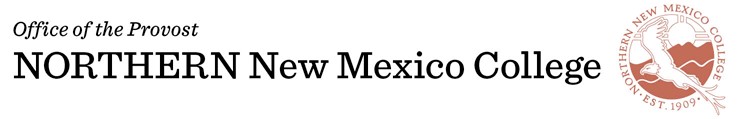 FULL-TIME FACULTY TEACHING SUPPLEMENTAL 
(OVERLOAD AND COURSE RELEASE)Banner ID:  __________________________________________			Date:  _____________________________________________Full Name:  __________________________________________			Email:  ____________________________________________                             Table for Course Overload Information (Course(s) with the least enrollment)
A prorated scale may apply depending on enrollment.  The final enrollment will be determined on the 2nd Monday of classes for 16-week courses.  For shorter courses, the 1st Thursday of courses will determine the final enrollment.      Northern New Mexico College (NNMC) is pleased to offer you a temporary, supplemental appointment to work on the above assignment. This agreement may be terminated with or without cause by NNMC or by mutual consent of the parties.  Your acceptance is indicated by your signature below.  Upon your acceptance, this agreement must be returned to the Office of the Provost within 10 working days of the date of this agreement.  Failure to return the signed employment agreement or provide notification within 10 working days, may result in payment delays and/or cancellation of this appointment.   I have read this Employment Agreement and agree to the provisions thereof. 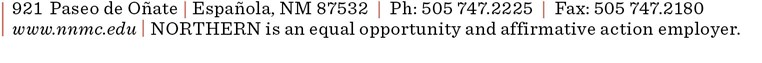 Revised 12/2019List courses taught within the normal teaching load 
(courses with highest enrollment)List courses taught within the normal teaching load 
(courses with highest enrollment)CRN #SectionTotal CreditsENROLLMENT #Explain activity done and number of credits approved for course release:Explain activity done and number of credits approved for course release:Explain activity done and number of credits approved for course release:Explain activity done and number of credits approved for course release:Explain activity done and number of credits approved for course release:              Start Date :  _________________________                End Date:  _________________________   	       Amount:  _____________________________________________________________________________________ ____________________________________________________________ ____________________________________________________________ ____________________________________________________________ ____________________________________________________________ ______________________________________________________________ ______________________________________________________________ ______________________________________________________________ ______________________________________________________________ Appointee 	 	 	Date Appointee 	 	 	Date Appointee 	 	 	Date Appointee 	 	 	Date Appointee 	 	 	Date  Chair         	 	 	Date  Chair         	 	 	Date  Chair         	 	 	Date  Chair         	 	 	Date ______________________________________________________________ ______________________________________________________________ ______________________________________________________________ ______________________________________________________________ Provost         	 	 	Date Provost         	 	 	Date Provost         	 	 	Date Provost         	 	 	Date FUND ________ORG _______ACCT ____________ACCT ____________PROG _______% _____% _____  FUND__________ ORG _______ACCT _____________ACCT _____________PROG _______% ______% ______For Office Use Only Position Number:  For Office Use Only Position Number:  Budget Approval: Budget Approval: 